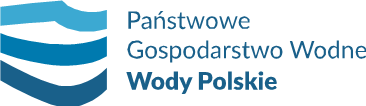 Oznaczenie  sprawy: GD.ROZ.2810.34.2021.ZP.LW                                      Załącznik Nr 2 do SWZOFERTA    (Formularz oferty)DoPaństwowe Gospodarstwo Wodne Wody Polskieul. Żelazna 59A, 00-848 WarszawaNIP: 5272825616, REGON: 368302575Regionalny Zarząd Gospodarki Wodnej w Gdańsku ul. ks. Fr. Rogaczewskiego 9/19, 80-804 Gdańsk Nawiązując do ogłoszenia o zamówieniu w postępowaniu o udzielenie zamówienia publicznego prowadzonego w trybie podstawowym bez przeprowadzenia negocjacji pn.„Dostawy związane z utrzymaniem taboru pływającego – dostawa olejów, smarów, płynów eksploatacyjnych, filtrów na lodołamacze Puma i Narwal”działając w imieniu i na rzecz :Nazwa/Firma: ……………………………………………………………………………………….…Adres siedziby: ……………………………………………..…………………………………………NIP …………...…REGON ………………PESEL ………….…...….KRS/CEiDG ………….…..… Informujemy, że jesteśmy:mikroprzedsiębiorstwemmałym przedsiębiorstwemśrednim przedsiębiorstwemjednoosobowa działalność gospodarczaosoba fizyczna nieprowadząca działalności gospodarczejinny rodzajWypełnić poniższe w przypadku składania oferty przez podmioty występujące wspólnie.  Nazwy/Firmy wszystkich wspólników spółki cywilnej lub członków konsorcjum: ………………………………………………………………………………………………………………..Adresy siedzib wszystkich wspólników spółki cywilnej lub członków konsorcjum: ……………………………………………..……………………………………………………………….…NIP ……………………….…REGON ………………………...……PESEL ………………..…….....…. Informujemy, że jestem/jesteśmy:mikroprzedsiębiorstwemmałym przedsiębiorstwemśrednim przedsiębiorstwemjednoosobową działalnością gospodarcząosobą fizyczną nieprowadzącą działalności gospodarczejinny rodzajSKŁADAMY OFERTĘ na wykonanie przedmiotu zamówienia, zgodnie z wymaganiami określonymi w Opisie przedmiotu zamówienia, za cenę:Cena oferty netto: ………………………… złStawka podatku VAT: ……%Cena oferty brutto: ………………………..złW zakresie kryterium oceny ofert „termin dostawy”: (Poniższe dane są podstawą oceny w kryterium „Termin dostawy” [T], opisanego w pkt 15.4.2 SWZ):ZOBOWIĄZUJEMY SIĘ dostarczyć przedmiot zamówienia od dnia zawarcia umowy w terminie do (należy zaznaczyć X jedną z dwóch opcji): 21 dni kalendarzowych            14 dni kalendarzowych       ZOBOWIĄZUJEMY SIĘ do wykonania zamówienia w terminie określonym w SWZ.Należy wypełnić w przypadku, gdy dane zamówienie podlega przepisom podatkowym w sposób określony w art. 225 Pzp. Informujemy, że wybór niniejszej oferty:NIE prowadzi* do powstania u Zamawiającego obowiązku podatkowego zgodnie z przepisami o podatku od towarów i usług;prowadzi* do powstania u Zamawiającego obowiązku podatkowego zgodnie z przepisami o podatku od towarów i usług 	Nazwa (rodzaj) towaru lub usługi, których dostawa lub świadczenie będą prowadzić do powstania u Zamawiającego obowiązku podatkowego: …………………………….**	Wartość towaru lub usługi objętego obowiązkiem podatkowym Zamawiającego, bez kwoty podatku:  …………………………PLN.**	Stawka podatku od towaru i usług, która zgodnie z naszą wiedzą, będzie miała zastosowanie to …………%**	* Wybrać właściwe poprzez zaznaczenie odpowiedniego pola symbolem X	** Brak zaznaczenia i niewypełnienie pól oznaczać będzie, że postronnie Zamawiającego nie powstanie obowiązek podatkowy.Oświadczamy, że przedmiot zamówienia wykonamy:siłami własnymi ***przy udziale Podwykonawców w następującym zakresie ****** Wybrać właściwe poprzez zaznaczenie odpowiedniego pola symbolem XAKCEPTUJEMY warunki płatności określone przez Zamawiającego w SWZ.JESTEŚMY związani ofertą do 16.10.2021r.OŚWIADCZAMY, iż wraz z ofertą, w odrębnym pliku, składamy informacje i  dokumenty,  stanowiące tajemnicę przedsiębiorstwa w rozumieniu przepisów o zwalczaniu nieuczciwej konkurencji, co wykazaliśmy w załączniku nr ………….. do Oferty i zastrzegamy, że nie mogą być one udostępniane.OŚWIADCZAMY, że:zapoznaliśmy się z SWZ oraz wyjaśnieniami i zmianami SWZ przekazanymi przez Zamawiającego i uznajemy się za związanych określonymi w nich postanowieniami i zasadami postępowania oraz, że nie wnosimy do nich zastrzeżeń,uzyskaliśmy konieczne informacje niezbędne do właściwego wykonania zamówienia,cena brutto zawiera wszystkie koszty, jakie ponosi Zamawiający na rzecz Wykonawcy w związku z realizacją zamówienia w przypadku wyboru naszej oferty,przedmiot zamówienia zrealizujemy na zasadach określonych w SWZ, a w szczególności zgodnie z wymaganiami określonymi w Opisie przedmiotu zamówienia i w Projektowanych postanowieniach umowy,akceptujemy Projektowane postanowienia umowy i zobowiązujemy się do podpisania umowy zgodnie z wymogami określonymi w SWZ, w miejscu i terminie wskazanym przez Zamawiającego,wszystkie informacje podane w formularzu ofertowym, dokumentach i oświadczeniach są aktualne i zgodne z prawdą oraz zostały przedstawione z pełną świadomością konsekwencji wprowadzenia Zamawiającego w błąd przy przedstawianiu informacji.WYPEŁNILIŚMY obowiązki informacyjne przewidziane w art. 13 lub art. 14 RODO  wobec osób fizycznych, od których dane osobowe bezpośrednio lub pośrednio pozyskaliśmy w celu ubiegania się o udzielenie zamówienia publicznego w niniejszym postępowaniu.Uwaga: W przypadku gdy Wykonawca nie przekazuje danych osobowych innych niż bezpośrednio jego dotyczących lub zachodzi wyłączenie stosowania obowiązku informacyjnego, stosownie do art. 13 ust. 4 lub art. 14 ust. 5 RODO treści oświadczenia Wykonawca nie składa (usunięcie treści oświadczenia np. przez jego wykreślenie).OŚWIADCZAMY, że dokumenty potwierdzające uprawnienie do podpisania oferty oraz do podpisania lub poświadczenia za zgodność z oryginałem składanych oświadczeń lub dokumentów Zamawiający może uzyskać za pomocą bezpłatnych i ogólnodostępnych baz danych, pod adresem internetowym****:  https://ems.ms.gov.pl/krs/wyszukiwaniepodmiotu (dotyczy podmiotów wpisanych do Krajowego Rejestru Sądowego [KRS]),https://prod.ceidg.gov.pl/ceidg/ceidg.public.ui/Search.aspx(dotyczy podmiotów wpisanych do Centralnej Ewidencji i Informacji o Działalności Gospodarczej [CEIDG])......................................................... (wpisać odpowiedni adres internetowy w przypadku innych baz danych niż wyżej wskazane)**** Wybrać właściwe poprzez zaznaczenie odpowiedniego pola symbolem XDANE PEŁNOMOCNIKA, o którym mowa w art. 58 ust. 2 ustawy Pzp (w przypadku Wykonawców wspólnie ubiegających się o udzielenie zamówienia):Nazwa i adres:………………………………………………………………………………….Imię i nazwisko: ………………….…………………………………………………………….tel.: ……………………………...………. e-mail: ……………………….……………………WRAZ Z OFERTĄ składamy następujące oświadczenia i dokumenty:- ………………………………- ………………………………Dokument musi być podpisany przez osobę umocowaną /osobę upoważnioną do reprezentacji Wykonawcy/Wykonawców(kwalifikowane podpisy elektroniczne, podpisy zaufane lub  podpisy osobiste)L.p.         Nazwa i adres Podwykonawcy,(o ile są one już znane)Część zamówienia (zakres zlecany Podwykonawcy)